Η διαχρονικότητα της «ψωροκώσταινας» με τα λόγια του σατιρικού ποιητή Γεωργίου Σουρή.Κωνσταντίνος ΓαλιώτοςΠολ.Μηχ. Ε.Μ.Π., M.Sc. Περιφερειακή Πολιτική U.K.O TEMPORA O MORES: Όλα όσα συνέβησαν σωρευτικά μέχρι την έναρξη και συνεχίζουν να συμβαίνουν σήμερα στη χώρα μας στη δίνη της πολυθεματικής κρίσης, είναι ένα περίπλοκο, σύνθετο, πολύπλοκο, πολυδιάστατο και πολυπαραμετρικό ζήτημα. Η σωστή, η αβίαστη, η αντικειμενική και η ανιδιοτελής ερμηνεία τέτοιων ζητημάτων προϋποθέτει αυτό το οποίο η σύγχρονη επιστημολογία (επιστήμη των επιστημών) αποκαλεί «διεπιστημονική προσέγγιση» η οποία θα καλύπτεται από την ομπρέλα της Πολιτικής Επιστήμης και των εξειδικεύσεων αυτής.  Όλες οι μέχρι σήμερα αναλύσεις από τα διάφορα ρεύματα σκέψης  και από τις πάσης φύσεως ιδεολογικο-πολιτικές και φιλοσοφικο-πολιτικές αφετηρίες έχουν ένα πολύ μεγάλο μειονέκτημα. Φωτίζουν το ζήτημα στενά, αποσπασματικά, γραμμικά και μονοδιάστατα. Είναι ελλειμματικές  αφού δε μπορούν να προσεγγίσουν το θέμα από την πλευρά της «ποιότητας του ανθρωπίνου και του κοινωνικού κεφαλαίου» στη σφαίρα του οποίου σημαντική σπουδαιότητα και καταλυτική επίδραση έχει ο «ανθρώπινος παράγοντας» είτε αυτός αφορά στους πολιτικούς είτε στους πολίτες (τουλάχιστον σύμφωνα με το Σύνταγμα της χώρας) και επιπλέον στις «σχέσεις πολιτών και πολιτικών». Με άλλα λόγια αδυνατούν να προσεγγίσουν το πρόβλημα συστημικά, ολιστικά και διαλεκτικά καθορίζοντας τη σχέση αιτίου-αιτιατού και προσδιορίζοντας την αιτιώδη συνάφεια των αλληλοεπιδρώμενων μερών. Συνελόντι ειπείν,   περιορίζονται  στον αποσπασματικό και ιδιαίτερα μπουφονικό «αναγωγισμό». 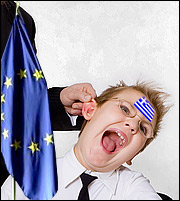 ΕΛΛΕΙΜΜΑ ΠΟΛΙΤΙΚΗΣ ΔΑΗΜΟΣΥΝΗΣ: Η κατάσταση φανερώνει ένα πολύ σοβαρό ζήτημα. Το τεράστιο έλλειμμα «πολιτικής δαημοσύνης (political sophistication)» (γνώση, συμπεριφορά, κουλτούρα, παιδεία, μόρφωση, καλλιέργεια, κ.λπ.) που αφορά mutatis mutandis σε όλους. Στους ψηφοφόρους και στους πολιτευτές. Παρουσιάζεται σε όλες ανεξαιρέτως τις εκλογικές αναμετρήσεις, όπως λ.χ. είναι οι εκλογές για την ανάδειξη των enfant gâté στα όργανα των ΟΤΑ, της crème de la crème  των μελών του Ευρωπαϊκού Κοινοβουλίου, των workaholic busy bears εθνοπατέρων (waw!) της Βουλής των Ελλήνων καθώς και των glittering celebrity οργάνων των Συλλογικών Φορέων. Η πολιτική αδαημοσύνη αποκτά την πιο μαξιμαλιστική της έκφανση στις διαδικασίες  και στις παρα-διαδικασίες της  Commedia Del΄Arte των κομμάτων και του Θεάτρου των Σκιών των παρατάξεων που ανήκουν στο Cartel και στο Lobby του προσοδοθηρικού (rent seeking) Πολιτικού Συστήματος της χώρας (όπως αυτό ορίζεται από τη Συστημική Θεωρία της Πολιτικής). ΑΝΤΙΜΝΗΜΟΝΙΑΚΕΣ/ΜΝΗΜΟΝΙΑΚΕΣ ΥΣΤΕΡΙΕΣ,  ΑΝΤΙΚΑΛΛΙΚΡΑΤΕΙΕΣ/ ΚΑΛΛΙΚΡΑΤΕΙΕΣ ΚΡΑΥΓΕΣ, ΑΝΤΙΕΥΡΩΠΑΪΚΟΙ/ΕΥΡΩΠΑΪΚΟΙ ΑΛΑΛΑΓΜΟΙ.Συγκροτούν  δυο διαμετρικά αντίθετους κόσμους με κοινό στοιχείο την πολιτική αδαημοσύνη και τον πολιτικό αναλφαβητισμό. Ένθεν κακείθεν έχει χαθεί   το «Μέτρον Άριστον» (Κλεόβουλος ο Λίνδιος) ή το «Μηδέν Άγαν» (μην υπερβάλλεις, Σόλων ο Αθηναίος Νομοθέτης). Χρησιμοποιούν ξύλινη γλώσσα γεμάτη αερολογίες, κενολογίες, φληναφήματα, στερεότυπα κλισέ, γενικολογίες, αοριστολογίες και αδικοκρισίες εξαιτίας του γεγονότος ότι από πλευράς Πολιτικής Επιστήμης υποφέρουν από το ότι «Απαιδευσία παντών παθών μήτηρ» (Πλούταρχος). Το μόνο που καταφέρνουν είναι να διαιωνίζουν το διχασμό και τον υφέρποντα εμφυλιοπολεμικό σπαραγμό σε βάρος της συνοχής και της πραγματικής, βιώσιμης και διαρκούς ανάπτυξης της χώρας. Δημιουργούν καταστάσεις κοινωνικού αυτοματισμού, κοινωνικής πόλωσης και μανιχαϊσμού με εκφάνσεις άκρατου προκρουστισμού, ιδιοτέλειας, υποκρισίας, αμοραλισμού, συμπλεγματισμού και μακιαβελισμού. Στηρίζονται στη μαύρη Προπαγάνδα μιας αμφίδρομης τρομοκρατίας και προβοκάτσιας αξιοποιώντας τη Ψυχολογία του Όχλου και της Μάζας με ντουτσεϊκούς φαναφαρονισμούς και άθλιους γκαιμπελισμούς. ΤΟ ΑΠΟΤΕΛΕΣΜΑ ΤΟΥ ΕΛΛΕΙΜΜΑΤΟΣ ΠΟΛΙΤΙΚΗΣ ΑΔΑΗΜΟΣΥΝΗΣ: Η Ελλάδα του χθες και του σήμερα ήταν και είναι μια «διαχρονική ψωροκώσταινα» ακόμη και υπό τον ευρωπαϊκό μανδύα αφού ο εξευρωπαϊσμός της χώρας είναι virtual reality, εικονικός, πλασματικός και αφόρητα «euro-βόρος» χωρίς πραγματικό ανατίκρυσμα. Άλλωστε, «το της πόλεως ήθος ομοιούται τοις άρχουσιν, Ισοκράτης» και «Πολλές πολιτείες ως πλοία καταβυθιζόμενες καταστρέφονται και καταστράφηκαν και θα καταστραφούν εξαιτίας της αχρειότητας των λαών και των κυβερνητών τους (Πολλαί πόλεις καθάπερ πλοία καταδυόμεναι διόλλυνται και διολώλασι και έτι διολούνται δια την των κυβερνητών και ναυτών μοχθηρίαν, Πλάτων)». Μιας μετα-ελληνικής πραγματικότητας  που γλαφυρά και τολμηρά αποτυπώνεται στην ποίηση του Γιώργου Σουρή (2/2/1853- 26/8/1919), ο οποίος ήταν ένας από τους σπουδαιότερους σατιρικούς ποιητές της νεότερης Ελλάδας, έχοντας χαρακτηριστεί ως «σύγχρονος Αριστοφάνης».Ποιος είδε κράτος λιγοστό
σ' όλη τη γη μοναδικό,
εκατό να εξοδεύει
και πενήντα να μαζεύει;
Να τρέφει όλους τους αργούς,
νά 'χει επτά Πρωθυπουργούς,
ταμείο δίχως χρήματα
και δόξης τόσα μνήματα;
Νά 'χει κλητήρες για φρουρά
και να σε κλέβουν φανερά,
κι ενώ αυτοί σε κλέβουνε
τον κλέφτη να γυρεύουνε;
Όλα σ' αυτή τη γη μασκαρευτήκαν
ονείρατα, ελπίδες και σκοποί,
οι μούρες μας μουτσούνες εγινήκαν
δεν ξέρομε τί λέγεται ντροπή.
Σπαθί αντίληψη, μυαλό ξεφτέρι,
κάτι μισόμαθε κι όλα τα ξέρει.
Κι από προσπάππου κι από παππού
συγχρόνως μπούφος και αλεπού.
Θέλει ακόμα -κι αυτό είναι ωραίο-
να παριστάνει τον ευρωπαίο.
Στα δυό φορώντας τα πόδια που 'χει
στο 'να λουστρίνι, στ' άλλο τσαρούχι.
Σουλούπι, μπόϊ, μικρομεσαίο,
ύφος του γόη, ψευτομοιραίο.
Λίγο κατσούφης, λίγο γκρινιάρης,
λίγο μαγκούφης, λίγο μουρντάρης.
Και ψωμοτύρι και για καφέ
το «δε βαρυέσαι» κι «ωχ αδερφέ».
Ωσάν πολίτης, σκυφτός ραγιάς
σαν πιάσει πόστο: δερβέν αγάς. 
Δυστυχία σου, Ελλάς,
με τα τέκνα που γεννάς!
Ώ Ελλάς, ηρώων χώρα,
τί γαϊδάρους βγάζεις τώρα;
